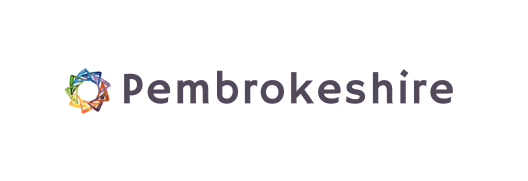 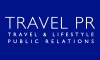 TRAVEL PR ACTIVITY SUMMARY:VISIT PEMBROKESHIREDecember 2021Press Releases (8/8)Winter/2022 news and ideas – in progressShorts & Round Ups (16/18)Short: The Little Retreat’s Dark Skies Experience (20.12.21)Media contact summaryCoverage – December 2021Total reach: 98.2 million (98,292,705) / Average DA: 70Press trips (13/14 arranged)6.1.22 – Travel PRCONTACTPUBLICATIONSUBJECTKerry WalkerTelegraph/Lonely Planet/Undiscovered WalesIn touch about the Cywain foodie press trip Aaron MillerCNT World WondersHighlighted Pembrokeshire coastlineSarah HartleyThe Mail on SundayProvided a factbox for forthcoming articleSarah FinleyWoman & HomeNature breaks in PembrokeshireLaura MillarWomanAdventurous stays – included Preseli VentureRachel DixonThe GuardianSent images of Penrhyn (Coastal Cottages)Lucy GillmoreThe i PaperFlagged up Penally Abbey and Grove of Narberth for a cosy hotel featureLouise RoddonThe ObserverUnusual walks – sent an option from VIP WalesJane DunfordThe GuardianNew wellness breaks for 2022 – sent an option from Preseli VentureSarah BarrellNational Geographic TravellerSent general information on PembrokeshireEsther MarshallExpress.co.ukSent general information on PembrokeshireKatie WilsonThe Boutique HandbookHighlighted the new Ty Hotel at Milford WaterfrontMichelle Nightingale Yours magazineSent information on glamping locationsSarah MarshallPress AssociationReasons to travel in 2022 – highlighted various parts of PembrokeshireLaura MillarWoman & HomeVineyard stays – highlighted Cwm Deri VineyardRichard MaddenTelegraphRequested information on January events e.g. Hen GalenRachel TrumanVarious titlesOff-grid stays in the UKLaura MillarWoman & HomeStylish hotels in specific locations – included Penally AbbeyXenia TaliotosVarious e.g. Breathe and The TelegraphHighlighted what’s new in 2022DATE/JOURNALISTPUBLICATIONSUMMARYKerry WalkerLate/Feb/MarchTelegraph/Lonely Planet/Undiscovered WalesItinerary being discussed in conjunction with CywainHolly TuppenThe Guardian/Bradt GuidesKeen to visit in Jan/Feb 2022Spring 2022 TBCKevin PilleyCity A.M.Staying at St Brides HotelLydia WinterFoodismKeen on a spring visitLes DunnDeliciousPlanning a spring/summer visitXenia TaliotisFreelance/National press/Breathe Magazine/TBS Private BankingInterested to visit in spring 2022 Phoebe SmithFreelance/Travel & adventure mediaLiaising about a visit in 2022Rupert ParkerFreelance writer for nationals and online mediaWould like to visit late Spring 2022